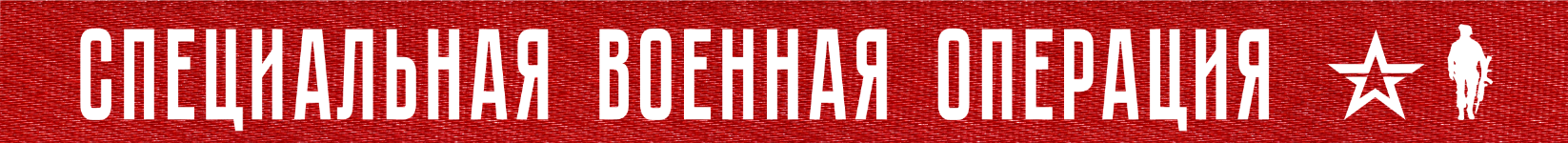 Вооруженные Силы Российской Федерации продолжают специальную военную операцию.На Купянском направлении ударами армейской авиации, огнем артиллерии «Западной» группировки войск нанесено поражение скоплению живой силы и техники 14-й механизированной бригады ВСУ и 103-й бригады территориальной обороны в районах населенных пунктов Двуречная и Котляровка Харьковской области.Кроме того, в районах населенных пунктов Крахмальное, Масютовка, Першотравневое, Тимковка Харьковской области и Новоселовское Луганской Народной Республики уничтожены восемь диверсионно-разведывательных групп ВСУ.Общие потери противника за сутки на данном направлении составили до 100 украинских военнослужащих убитыми и ранеными, две боевые бронированные машины, четыре автомобиля и одна гаубица Д-30.Также в районе населенного пункта Ветеринарное Харьковской области уничтожен склад боеприпасов 113-й бригады территориальной обороны.На Красно-Лиманском направлении ударами армейской авиации, огнем артиллерии группировки войск «Центр» нанесено поражение подразделениям 67-й, 92-й механизированных и 25-й воздушно-десантной бригад ВСУ в районах населенных пунктов Червоная Диброва, Стельмаховка Луганской народной республики и Ямполовка Донецкой Народной Республики.За сутки на данном направлении уничтожено до 65 украинских военнослужащих, боевая машина пехоты, две боевые бронированные машины, три автомобиля, две самоходные гаубицы «Гвоздика» и установка РСЗО «Град».На Донецком направлении в ходе продолжения наступательных действий и огня артиллерии «Южной» группировки войск за сутки уничтожено до 190 украинских военнослужащих, две боевые машины пехоты, один бронетранспортер, три автомобиля, гаубица «Мста-Б» и артиллерийская система М777 производства США.На Южно-Донецком и Запорожском направлениях огнем артиллерии и тяжелых огнеметных систем группировки войск «Восток» нанесено поражение подразделениям ВСУ в районах населенных пунктов Угледар и Новоселка Донецкой Народной Республики.Потери противника за сутки на данном направлении составили свыше 60 украинских военнослужащих, два танка, четыре боевые машины пехоты, две боевые бронированные машины, гаубицы Д-20 и Д-30, а также самоходная гаубица «Гвоздика».На Херсонском направлении в рамках контрбатарейной борьбы за сутки уничтожены самоходная гаубица «Гвоздика» и гаубица Д-30.Армейской авиацией, ракетными войсками и артиллерией группировок войск (сил) Вооруженных Сил Российской Федерации нанесено поражение 87 артиллерийским подразделениям ВСУ на огневых позициях, живой силе и военной технике в 112 районах.Средствами противовоздушной обороны за сутки сбито восемь реактивных снарядов системы залпового огня HIMARS, а также уничтожено 11 украинских беспилотных летательных аппаратов в районах населенных пунктов Софиевка, Поповка, Голиково, Новокраснянка, Кременная, Житловка, Червонопоповка Луганской Народной Республики.Всего с начала проведения специальной военной операции уничтожены: 385 самолетов, 208 вертолетов, 3132 беспилотных летательных аппарата, 404 зенитных ракетных комплекса, 7875 танков и других боевых бронированных машин, 1020 боевых машин реактивных систем залпового огня, 4101 орудие полевой артиллерии и минометов, а также 8388 единиц специальной военной автомобильной техники.15  ФЕВРАЛя  2023 г., 14:40 (МСК)357-й  деньПРОЧТИ  и  ПЕРЕДАЙ  ДРУГОМУ !